Hayton and Burnby Parish Councilwww.haytonandburnbypc.co.ukTel: 01759 301386  Email; clerk@jigreen.plus.comClerk: Joanna Green, 29 Barmby Road, Pocklington, York, YO42 2DLA meeting of Hayton and Burnby Parish Council will be held on Thursday 5th September 2019 in Hayton Village Hall, at 7.30pm.  You are summoned to attend, if you are unable to attend, would you please contact me in order that I can record your apologies. Members of the public are welcome to attend the meeting and may address the council during the Public Participation period. An agenda for the meeting is shown below.Joanna Green, clerk to the council. 30/8/19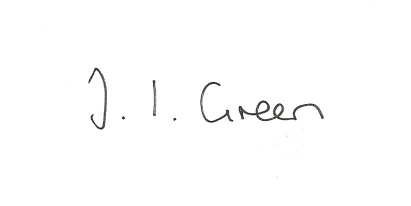 88/19 Welcome and Apologies89/19 Declaration of Interest.  The Parish Councils Code of Conduct. To record any declarations of interest by any member in respect of items on this agenda.90/19 To resolve that the meeting is temporarily suspended to allow for a period of Public Participation 91/19 To approve the minutes of the Parish Council meeting held on 1st August 2019  92/19 To receive clerk's report Beck & Flooding93/19 Neighbourhood Plan - update94/19 To consider providing a litter bin at the roundabout in Hayton95/19 Planning to consider whether or not to support the applications below:Proposal19/02859/PLF : Erection of two pairs of semi-detached dwellings and detached garages withassociated access following removal of existing greenhouseLocation: Land North West Of Ivy House York Road Hayton East Riding Of YorkshireYO42 1RJApplicant: Mr Giles Horner Application type: Full Planning Permission96/19 AccountsBank balance					£ 7880.12To approve the payments below:Clerk's salary and allowance August	 	£145.0097/19 Correspondence:Humberside Police newslettersRural Services Network bulletinsERYC re quarterly newsletterSummer bulletin from Office of the Police and Crime CommissionerNeighbourhood Watch Safeguarding information & newsletterPocklington and Market Weighton Crime prevention Panel minutesERYC ward Councillors - Western Parishes Liaison meeting 18 Sept 7.00pm, Pocklington TC officesERYC Joint Access Forum meetingERYC -East Riding Local Plan Review Allocations Document 'Fact Checking' ExerciseERYC - website stylingERYC - changes to bus timetablesHumber & Wolds Rural Action - Community led housingMeet the Police & Crime commissioner events.98/19 Councillors reports99/19 Date of next meeting 